GUÍA DE INGLÉS ¿Qué necesito saber?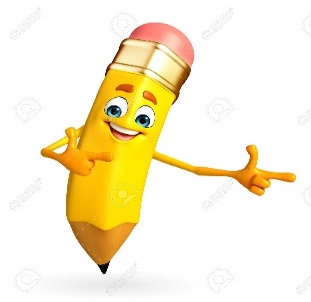 Entonces:Identificar es: Establecer, demostrar, reconocer la identidad de cosa, persona, objeto, etcEntendemos por: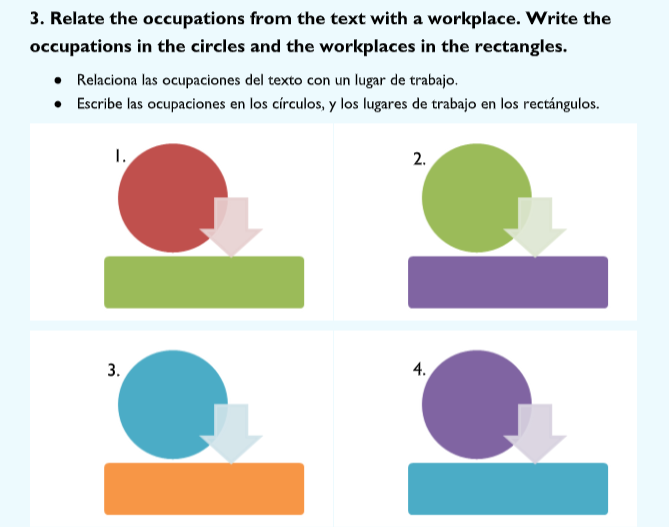 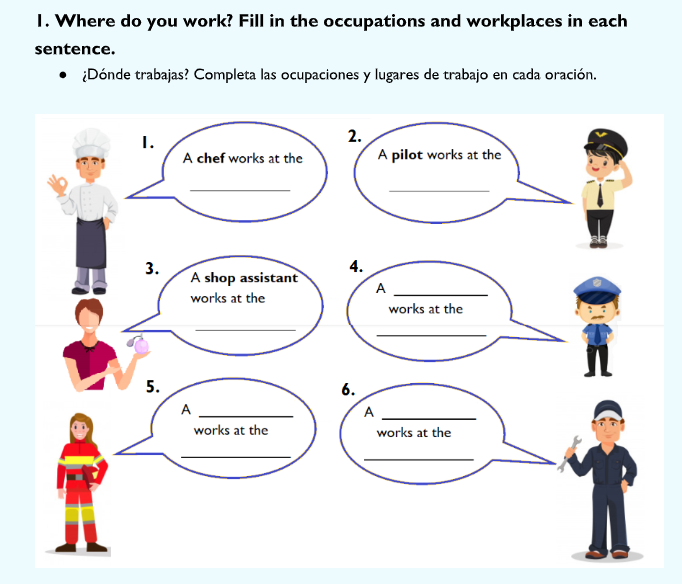 *Enviar foto de la guia desarrollada al whatsapp del curso y archivar en cuaderno de la asignatura.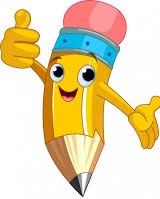 Autoevaluaciòn o Reflexión personal sobre la actividad: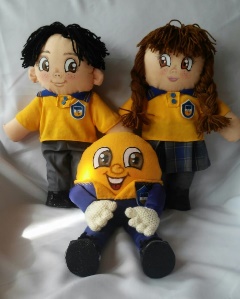 1.- ¿Qué fue lo más difícil de este trabajo? ¿Por qué?…………………………………………………………………………………………………………………..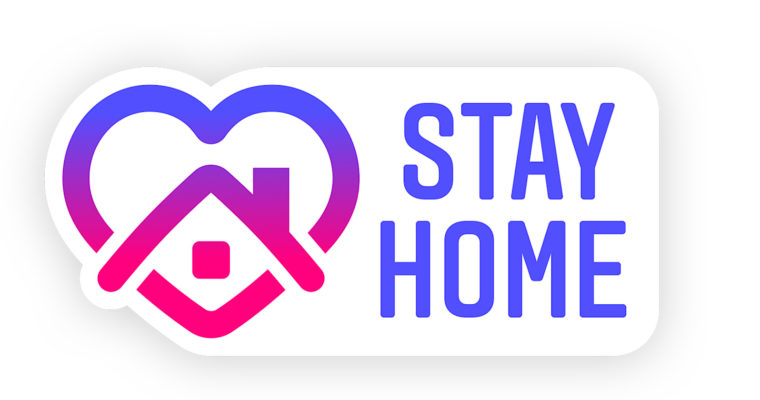 Name:Grade: 6°A   Date: semana N° 16¿QUÉ APRENDEREMOS?¿QUÉ APRENDEREMOS?¿QUÉ APRENDEREMOS?Objetivo (s): OA5. Leer y demostrar comprensión de textos adaptados y auténticos simples, no literarios, que contengan palabras de uso frecuente, familias de palabras y repetición de frases, y estén acompañados de apoyo visual y relacionados con los temas y las siguientes funciones del año:•	expresar habilidad e inhabilidad•	dar direcciones e indicar posición•	solicitar y contrastar información•	decir y preguntar la hora•	referirse a acciones cotidianas que ocurren al momento de hablar y en el pasado•	describir personas y acciones y cómo estas se realizan•	expresar cantidades, necesidad y posesiones.Objetivo (s): OA5. Leer y demostrar comprensión de textos adaptados y auténticos simples, no literarios, que contengan palabras de uso frecuente, familias de palabras y repetición de frases, y estén acompañados de apoyo visual y relacionados con los temas y las siguientes funciones del año:•	expresar habilidad e inhabilidad•	dar direcciones e indicar posición•	solicitar y contrastar información•	decir y preguntar la hora•	referirse a acciones cotidianas que ocurren al momento de hablar y en el pasado•	describir personas y acciones y cómo estas se realizan•	expresar cantidades, necesidad y posesiones.Objetivo (s): OA5. Leer y demostrar comprensión de textos adaptados y auténticos simples, no literarios, que contengan palabras de uso frecuente, familias de palabras y repetición de frases, y estén acompañados de apoyo visual y relacionados con los temas y las siguientes funciones del año:•	expresar habilidad e inhabilidad•	dar direcciones e indicar posición•	solicitar y contrastar información•	decir y preguntar la hora•	referirse a acciones cotidianas que ocurren al momento de hablar y en el pasado•	describir personas y acciones y cómo estas se realizan•	expresar cantidades, necesidad y posesiones.Contenidos: Ocupaciones y/o profesiones y lugares de la ciudad en inglés.Contenidos: Ocupaciones y/o profesiones y lugares de la ciudad en inglés.Contenidos: Ocupaciones y/o profesiones y lugares de la ciudad en inglés.Objetivo de la semana: Identificar y relacionar ocupaciones y lugares de la ciudad, a tráves de un texto y apoyo visual, para desarrollar la comprension lectora.Objetivo de la semana: Identificar y relacionar ocupaciones y lugares de la ciudad, a tráves de un texto y apoyo visual, para desarrollar la comprension lectora.Objetivo de la semana: Identificar y relacionar ocupaciones y lugares de la ciudad, a tráves de un texto y apoyo visual, para desarrollar la comprension lectora.Habilidad: Identifican léxico relevante aprendido en inglés.Habilidad: Identifican léxico relevante aprendido en inglés.Habilidad: Identifican léxico relevante aprendido en inglés.Las profesiones son ocupaciones que requieren de un conocimiento especializado, una capacitación educativa de alto nivel, control sobre el contenido del trabajo.La ocupación se define como el conjunto de funciones, obligaciones y tareas que desempeña un individuo en su trabajo, oficio o puesto de trabajo. 